CLIL teacher’s notes – French & The ArmouryGallery 31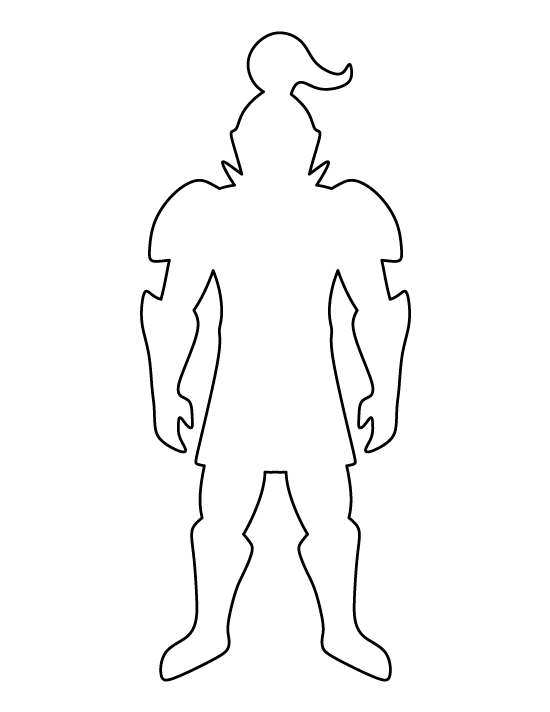 Glossary for teacher: body parts matching pieces of armour in French and English.Body part labels Scavenger hunt worksheet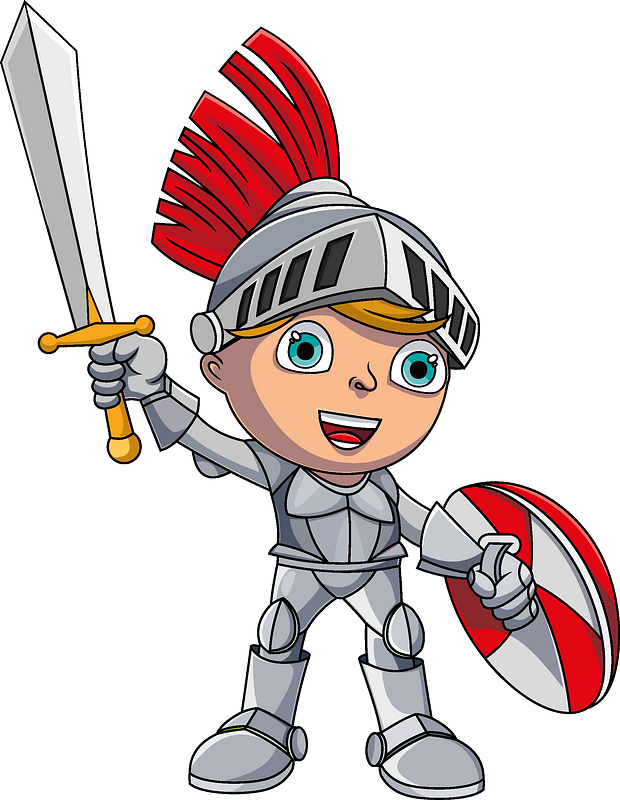 Trouvez l’objet!Trouvez un objet pour chaque phrase et écrivez l’anglais pour les mots soulignés.AnswersTrouvez l’objet!Trouvez un objet pour chaque phrase et écrivez l’anglais pour les mots soulignés.Role play character cardsun écu d’or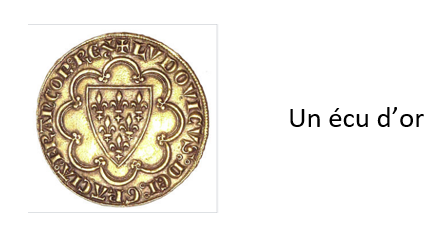 Sentence builderFocus of sessionTypes of armour and their purpose.Content learning objectivesTo find out what armour was worn for what purposes.To compare who would have worn the different types of armour.Language learning objectivesTo name and identify different types of armour and where they are worn (S,R)To explain what armour you would wear in different situations and why (S,R,W)“Pour protéger” + body parts  [le tête, les bras, les jambes, les mains, les pieds, le torse, le corps entier]Armour vocab [le heaume, les brassards, les grèves et les cuissards, les gantelets, les solerets, le plastron, le bouclier]Adjectives for description: confortable, pratique, décoratif, bon marché, impressionnant“Si j’étais roi/chevalier/soldat, je porterais… parce que c’est...”Focus artworks and/or hyperlinksGallery 31 exhibits, particularly:Painting of King Phillippe II 
Knight on horseback in centre of roomAdditional ResourcesBody part support sheet + labelsSheet for starter (scavenger hunt)Role play cards e.g. King, knight, peasantGlossarySentence builderIntroductory activity – to recap known vocabulary (body parts)Outline of soldier, students label with body part labels in French. Either whole class with a large outline print out or in pairs with a smaller version. To stimulate close looking and understandingScavenger hunt:  students find objects to protect different parts of the body, working from a sheet (“Je porte un heaume pour protéger la tête”, “Je porte des bottes pour protéger les pieds” etc.) using the body parts and the signs in the cases to work out the English translation for the different pieces of armour.Discuss answers (ask students to stand next to the object in the room) and  pronunciation of key vocab.Look at two or three different types of armour. C’est comfortable ou pas confortable ? C’est lourd ou leger ? C’est cher ou pas ? C’est pour une personne riche /important ou pauvre ? C’est utile dans une bataille ou pas ? Note new vocab. on large paper.Production – pairworkEach pair is given a role to play (king, knight, peasant), linked to a card that gives details of their priorities and how much money they might have available. Students choose four items from the gallery they feel would be most appropriate for their character and why. They may make notes with the help of the sentence builder.Extension - say what you wouldn’t wear and why e.g. parce que c’est trop cherPlenary     	Students read the cards and their choices out loud “in-character”, linking each character to one of the paintings or models on display.  Others listen and make notes, then vote for the most appropriate choices/best acting/most convincing etc. La tête (head)L’heaume (m) (helmet)Les jambes (legs)Les cuissards/les grèves (cuisse/greaves)Les bras (arms)Les brassards (vambraces)Les mains (hands)Les gantelets (gauntlets)Les pieds (feet)Le soleret (sabatons) Le corps (body)Le bouclier (shield)Le torse (torso)Le plastron (breast plate)la têteles jambesles brasles mainsles pieds le corpsle torsee.g. Je porte un heaume pour protéger la tête.helmetJe porte des cuissards et des grèves pour protéger les jambes.Je porte des brassards pour protéger les bras.Je porte des gantelets pour protéger les mains.Je porte des solerets pour protéger les pieds.Je porte un plastron pour protéger le torse.Je porte un bouclier pour protéger le corps entier.Extra !  Trouvez:Un animal avec de l’armure naturelle.Les deux frères qui ont le même nom que le musée.Un objet avec les mots  “a dauntless knight” (en français, “without fear and beyond reproach”).e.g. Je porte un heaume pour protéger la tête.helmetJe porte des cuissards et des grèves pour protéger les jambes.Cuisses and greavesJe porte des brassards pour protéger les bras.vambraceJe porte des gantelets pour protéger les mains.Gauntlets Je porte des solerets pour protéger les pieds.sabatonsJe porte un plastron pour protéger le torse.Breast plateJe porte un bouclier pour protéger le corps entier.shieldExtra !   Trouvez:Un animal avec de l’armure naturelle.Armadillo (un tatou)Les deux frères qui ont le même nom que le musée.Thomas and John Fitzwilliam (painting next to armadillo)Un objet avec les mots  “a dauntless knight” (en français, “without fear and beyond reproach”).Plate with French ‘un chevalier sans peur et sans reproche’Je suis Philippe II d’Espagne, je suis le roi d’Espagne, d’Angleterre et d’Irlande. J’habite en Espagne et ce weekend je vais participer à un défilé.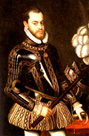 Je gagne 78 000 écus d’or par an.Mon armure est dorée, impressionnante, décorative avec beaucoup de détails et très chère. Je veux impressionner le peuple.Je suis Maximilien, je suis chevalier. J’habite à Cambridge et je vais combattre les soldats Français dans une bataille pour le roi.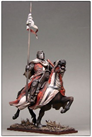 Je gagne 15 000 écus d’or par an.Mon armure est lourde, protectrice et assez chère. L’armure de mon cheval est légère et solide. Je ne veux pas me faire mal et faire mal à mon cheval.Je suis John, je suis paysan. J’habite dans un village et je vais combattre les soldats Français dans une bataille pour le roi.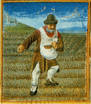 Je gagne 1 000 écus d’or par an.Mon armure est bon marché et de mauvaise qualité. Ce n’est pas très protecteur et j’ai peur de me faire mal.FrançaisAnglaisun défiléa paradedorégoldenun roia kingfaire mal àto hurtSi j’étais paysan/chevalier/roi, je porterais(Je ne porterais pas de/d’...)un heaume (helmet)un plastron (breastplate)des gantelets (gauntlets)des brassards (vambraces)des cuissards (cuisses)des grèves (greaves)des solerets (sabatons)un bouclier (shield)une épée (sword)parce que c’est pratiqueconfortablesolidelourdlégerdorécherbon marché de bonne qualitéSi j’étais paysan/chevalier/roi, je porterais(Je ne porterais pas de/d’...)un heaume (helmet)un plastron (breastplate)des gantelets (gauntlets)des brassards (vambraces)des cuissards (cuisses)des grèves (greaves)des solerets (sabatons)un bouclier (shield)une épée (sword)parce que c’est pratiqueconfortablesolidelourdlégerdorécherbon marché de bonne qualitéSi j’étais paysan/chevalier/roi, je porterais(Je ne porterais pas de/d’...)un heaume (helmet)un plastron (breastplate)des gantelets (gauntlets)des brassards (vambraces)des cuissards (cuisses)des grèves (greaves)des solerets (sabatons)un bouclier (shield)une épée (sword)parce que c’est pratiqueconfortablesolidelourdlégerdorécherbon marché de bonne qualitéSi j’étais paysan/chevalier/roi, je porterais(Je ne porterais pas de/d’...)un heaume (helmet)un plastron (breastplate)des gantelets (gauntlets)des brassards (vambraces)des cuissards (cuisses)des grèves (greaves)des solerets (sabatons)un bouclier (shield)une épée (sword)parce que c’est pratiqueconfortablesolidelourdlégerdorécherbon marché de bonne qualitéSi j’étais paysan/chevalier/roi, je porterais(Je ne porterais pas de/d’...)un heaume (helmet)un plastron (breastplate)des gantelets (gauntlets)des brassards (vambraces)des cuissards (cuisses)des grèves (greaves)des solerets (sabatons)un bouclier (shield)une épée (sword)parce que c’est pratiqueconfortablesolidelourdlégerdorécherbon marché de bonne qualitéSi j’étais paysan/chevalier/roi, je porterais(Je ne porterais pas de/d’...)un heaume (helmet)un plastron (breastplate)des gantelets (gauntlets)des brassards (vambraces)des cuissards (cuisses)des grèves (greaves)des solerets (sabatons)un bouclier (shield)une épée (sword)parce que c’est pratiqueconfortablesolidelourdlégerdorécherbon marché de bonne qualité